SHAHID MAHMOODFreelance Translator Vill. Mawai, Distt. Ayodhya (Faizabad)UP – INDIA, PIN- 224117Mob. +918869997650 (Whatsapp)Skype: live:.cid.eb598763c606ab05Email : dialectafar@gmail.comProz.com: http://www.proz.com/profile/3387230Translatorscafe: https://www.translatorscafe.com/cafe/member461251.htmOneForma ID: shahidm F5517064Personal Profile:Such as India is famous for its linguistic diversity. As an Indian native this is an opportunity for me, due to which I am completely well versed in Hindi, Urdu and English languages. Those languages are my cultural dialects. Highly specialized and experienced trilingual translator in the areas of Medical, Marketing and IT. On time, professional, accurate. It’s a bright reality that the adequate translation is the key in international relationship. I don’t translate words only, but emotions too. Punctuality is my most important duty. My goal is to satisfy my respected clients. Qualifications: B. Com. (1992 TIMBU Bhagalpur INDIA)AdeebMahir : Arabic, UrduDiploma in electronic Journalism. Govt. Of India.Translation Languages: English, Urdu and Hindi (Vice Versa). Experience: Having 10+ years experience of working in Saudi Arabia and India as translator from English to Hindi and Urdu. Tools: 	TRADOS STUDIO 2021, MSOffice, OneForma and SmartCatFonts: 	Shusha, Mangal, Kruti etc. Price: 	(Negotiable)$0.04/word Output: 	2000 to 2500 words/daySpecialization: Medical (ICF, Pharmaceutical etc.) Marketing, Academic and IT. Projects completed by me: A NCERT based academic onsite project for TCS Mumbai Eng-Urd from 8th March to 31st March 2024.Translate “Zoho” app’s pop-ups from Eng-Urd approx 15000 words on Jan 2024.Translate “Arattai” app’s pop-ups from Eng-Urd approx 10000 words on Feb 2024.A project from Shakti Enterprises of Bajaj Finance approx 35000 words from Eng-Urd finished on 18/12/2023. A NCERT based academic onsite project for TCS Mumbai Eng-Urd from 8th October to 15th November 2023.A NCERT based academic onsite project for TCS Mumbai Eng-Urd from 25th May to 15th June 2023.A report on IVF approx 25000 words from Eng-Urd & Hindi completed on 24 Feb. 2023A project in chemistry field about Polypropylene just for the same Singapore based agency on 21 Dec 2022. Eng-Hin.  A project for TAVI (Trans Catheter Aortic Valve Implantation) a technology which is used in alternative cardio surgery, from Feb 2022 to May 2022, for Singapore based agency. Eng-Urd.An ICF for a Japan based agency 10 thousand words from Oct 2021 to Dec 2021. Eng-Urd.Samples are always welcomed to prove my eligibility.Date: 										Signature: 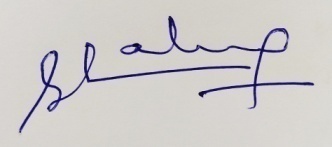 07-Apr-24				 I have created a few samples to emphasize my ingenuityBenefits of cosmeticsWhile some people believe that cosmetic and personal care products are a recent invention, discoveries of their use and widespread benefits go back thousands of years.  Today, Europe’s 500 million consumers use them to protect their health, enhance wellbeing and boost their self-esteem.सौंदर्य प्रसाधनों के लाभआज भी अधिकतर लोग यही मानते हैं कि सौंदर्य प्रसाधन और व्यक्तिगत देख-भाल वाले उत्पादों का आविष्कार नए जमाने की बात है, जबकि उनके उपयोग की खोज और व्यापक लाभ हजारों साल पीछे चले जाते हैं। आज, यूरोप के 500 मिलियन उपभोक्ता उनका उपयोग अपने स्वास्थ्य की रक्षा करने, सौंदर्य को निखारने और अपने आत्म-सम्मान को बढ़ाने के लिए करते हैं।Functional benefitsCosmetics contribute to wellbeing and healthy lifestyles. Our hands carry pathogens from contaminated sources; so simple tasks such as washing hands with soap can help prevent serious illness. Indeed, multiple studies have shown that the leading causes of child mortality in developing countries, diarrhea and respiratory infections, can be prevented by hand washing with soap. The use of toothpaste, particularly when containing fluoride, reduces the prevalence of dental caries. Toothpaste reduces plaque and tartar, which can lead to tooth damage and gum disease. Beyond health, there are economic advantages to dental care: there is strong evidence that the benefits of preventing tooth decay far exceed the costs of treatment. Indeed, if we assume that, without toothpaste, total expenditure on oral health would be 5% higher, the total benefits of using toothpaste (in terms of avoided costs) would be approximately €26.5 billion by 2020.क्रियात्मक लाभसौंदर्य प्रसाधन स्वास्थ और स्वस्थ जीवन शैली में योगदान करते हैं। हमारे दूषित हाथ के द्वारा सैंकड़ों रोगजनक हम तक पहुँचते हैं; परंतु साबुन से हाथ धोने जैसे सरल कार्य गंभीर बीमारी को रोकने में मदद कर सकते हैं। दरअसल, कई अध्ययनों से पता चला है कि विकासशील देशों में बाल मृत्यु दर के प्रमुख कारणों, डायरिया और सांस के संक्रमण को साबुन से हाथ धोने से रोका जा सकता है। टूथपेस्ट का उपयोग, विशेष रूप से फ्लोराइड युक्त होने पर, दाँत की समस्याओं के प्रसार को कम करता है। टूथपेस्ट मसूढ़ों और दांतों के हानिकारक मैल को कम करता है, जिससे दांतों को नुकसान और मसूड़ों की बीमारी हो सकती है। स्वास्थ्य से परे, दंत चिकित्सा के आर्थिक लाभ भी हैं: इस बात के पुख्ता प्रमाण हैं कि दांतों की सड़न को रोकने के लाभ उपचार की लागत से कहीं अधिक हैं। दरअसल, अगर हम मान लें कि टूथपेस्ट के बिना, मौखिक स्वास्थ्य पर कुल खर्च 5% अधिक होगा, तो टूथपेस्ट का उपयोग करने का कुल लाभ (बचाए गए लागत के संदर्भ में) 2020 तक लगभग €26.5 बिलियन होगा।After the completion of the study, to ensure your safety you will have to undergo a physical examination, vital signs examination [blood pressure, body temperature (oral), pulse rate and breathing rate], oxygen saturation, laboratory blood tests, ECG and serum pregnancy test (only for female subjects of childbearing potential). In case you are withdrawn during the study, the safety assessment will be done at the time of withdrawal. In case of dropouts, you will be asked to visit the facility to undergo safety assessments.مطالعہ کی تکمیل کے بعد، آپکے تحفظ کو یقینی بنانے کے لیے آپ کو جسمانی معائنہ، اہم علامات کا معائنہ [بلڈ پریشر، جسم کا درجہ حرارت (خارجی)، شرح نبض و شرح تنفس]، آکسیجن سیچوریشن، لیبارٹری بلڈ ٹیسٹ،  ای سی جی اور سیرم حمل ٹیسٹ (صرف بچے پیدا کرنے کی صلاحیت والی خواتین کے لیے) سے گزرنا پڑے گا۔ مطالعہ کے دوران اگر آپ اپنا مطالعہ ملتوی کرواتے ہیں تو، واپسی کے وقت حفاظتی جائزہ لیا جائے گا۔ اور غیر حاضری کی صورت میں، آپ کو حفاظتی جائزہ کے لیے مطالعہ گاہ آنے کو کہا جائے گا۔If you agree to participate in this study, we conduct physical examination during screening visit; we record demographics, vital signs and laboratory tests without administering any medication. If you are found eligible, you will be a part of this study.اگر آپ اس مطالعہ میں حصہ لینے کے لئے متفق ہیں، تو ہم اسکریننگ کے دوران جسمانی معائنہ بھی کرتے ہیں؛ کسی دوا کو استعمال کئے بغیر ہم آبادیاتی شمار(ڈیموگرافکس)،  اہم علامات اور لیبارٹری ٹیسٹ ریکارڈ کرتے ہیں۔ اگر آپ اہل پائے جاتے ہیں، تو آپ اس مطالعہ کا حصہ بنیں گے۔